Publicado en Fuenlabrada (Madrid)  el 14/02/2024 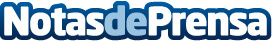 Repara tu Deuda Abogados cancela 36.000 euros en Fuenlabrada (Madrid) con la Ley de la Segunda OportunidadLa exonerada se endeudó para ayudar a su padre que sufría una incapacidad médicaDatos de contacto:David GuerreroResponsable de Prensa655956735Nota de prensa publicada en: https://www.notasdeprensa.es/repara-tu-deuda-abogados-cancela-36-000-euros Categorias: Nacional Derecho Finanzas Madrid http://www.notasdeprensa.es